                                                         Centro Integral de Salud Anluz,                                                         Calle Miranda, PB consultorio 5 Chacao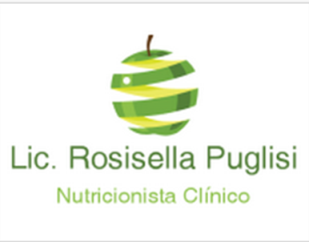                                                         Telef: (0212) 2651376 / 264 41 50                                                        Cell: 0412 903 5969Nombres y Apellidos:Edad:                    Sexo:   F ___            M ____          C.I:    Correo electrónico: Enfermedades: Marque si sufre alguna de estas enfermedadesAlergias a alimentos (¿Cuáles?):Alimentos que no consume por cultura, religión o porque no le gustan: Medicamentos que toma nombre, dosis, horarios: Sufre de estreñimiento:   Si    No     en ocasiones Realiza actividad físicaSi   No      ¿Cuál?                                                               ¿Cuántas horas a la semana?Siente más apetito a qué hora del día: ¿Cuántas veces come en el día?Frecuencia de Consumo: Marca con una XObservaciones: Hábitos de alimentación: Líquidos (Consume diariamente en vasos , tazas o litros)Agua:Jugos de fruta natural:Jugos comerciales:Refrescos:Te, manzanilla, infusiones o tisanas:Recordatorio de 24 horas: diga que comió y qué cantidad en día de ayer ANTROPOMÉTRICOSEstatura:  Peso actual:Peso máximo que ha tenido en su vida: Peso que desea tener?  En cuanto tiempo?Otras indicaciones desee escribir:Si No SiNoDiabetes Colesterol altoHipertensión Triglicéridos altosCardiopatías Gastritis Infarto Hiperinsulinismo/ resistencia insulina Cáncer Hipotiroidismo / hipertiroidismo Colitis Tiroiditis Úlcera gástricaColon irritable Sobrepeso Síndrome metabólico Obesidad Síndrome ovario poli quísticos Bajo peso 1 vez semana2 veces semana3 veces semana4 veces semana5 veces semanaTodos los díasAl mesNuncaLeche Quesos YogurHuevo Carne resPolloPescadoVíscerasFruta VegetalesEnsaladasTubérculos Granos PastaArrozPan PapaCebadaAvenaBanana Refrescos Azúcar DulcesFrituras Jugo fruta comercialChocolateSnacks saladosAlcoholCharcutería Comida fuera de casaSiNoA vecesHorario regularDESAYUNOMERIENDA ALMUERZO MERIENDA CENA MERIENDA DesayunoMerienda AlmuerzoMeriendaCenaMerienda